دانلود نمونه سوالات فقه 2 سطح 3
 
برای دیدن نمونه سوالات و جزوات حوزه به ادرس زیر بروید.. 
http://bankejozavatehoze.kowsarblog.ir/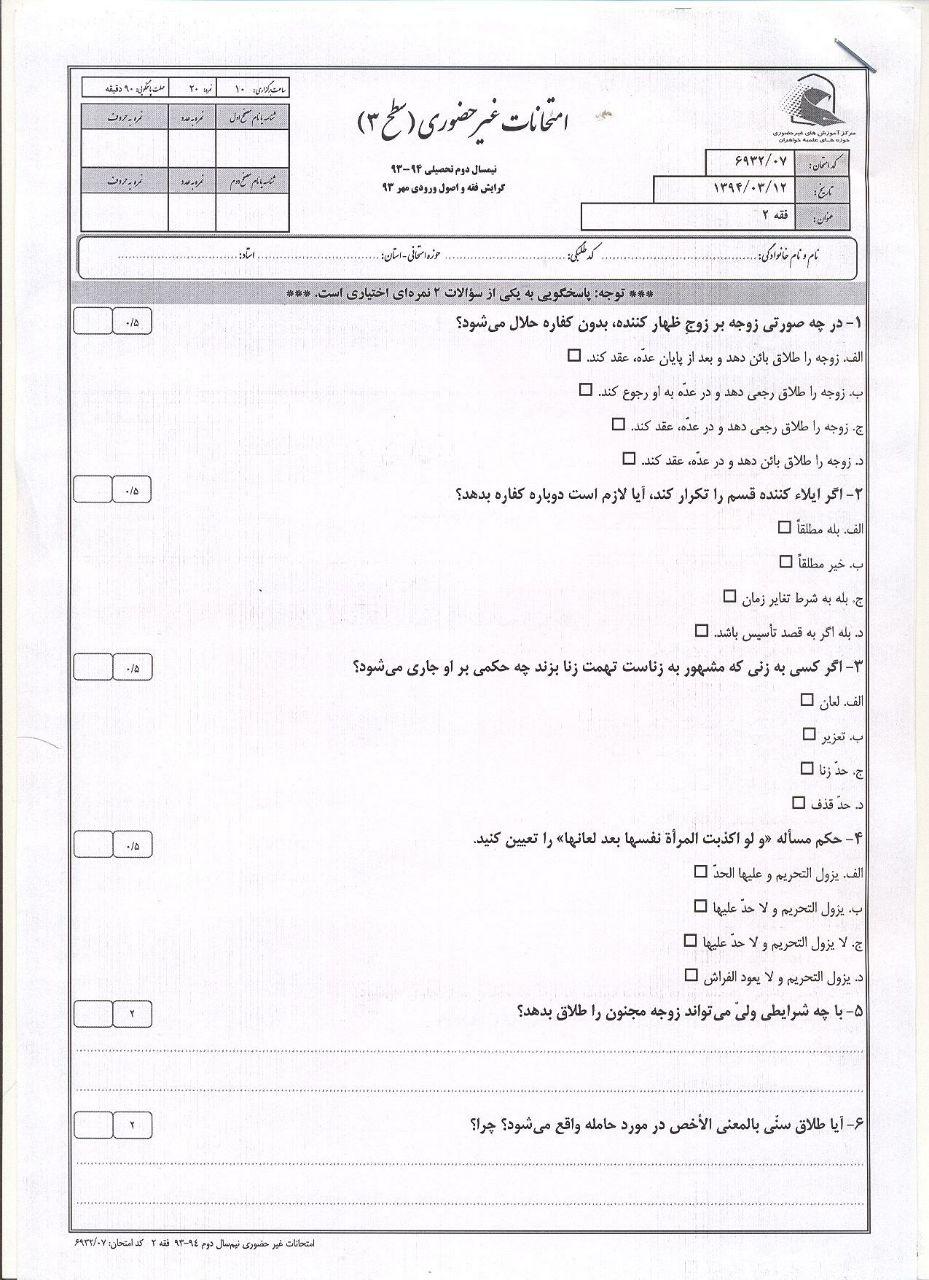 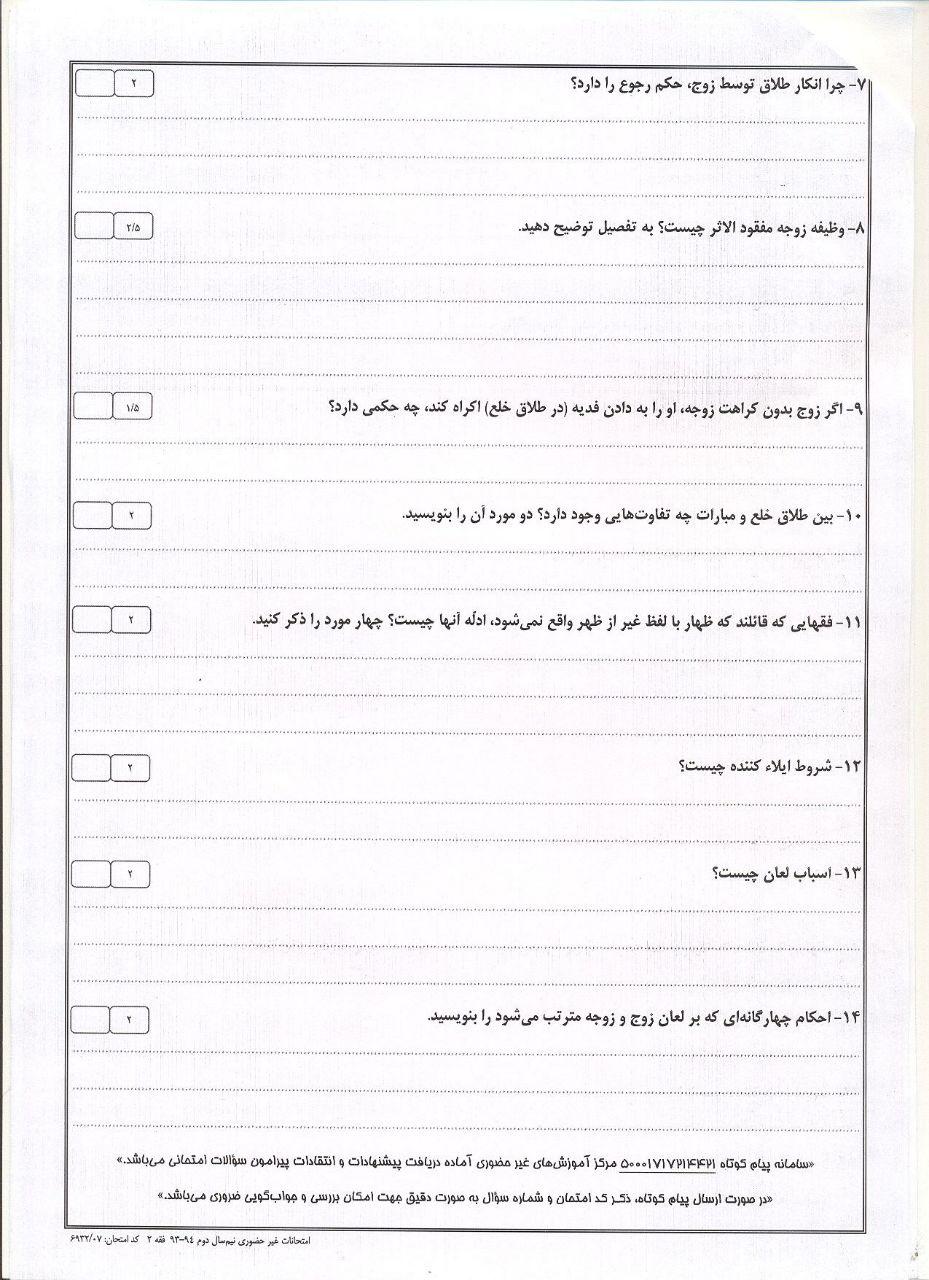 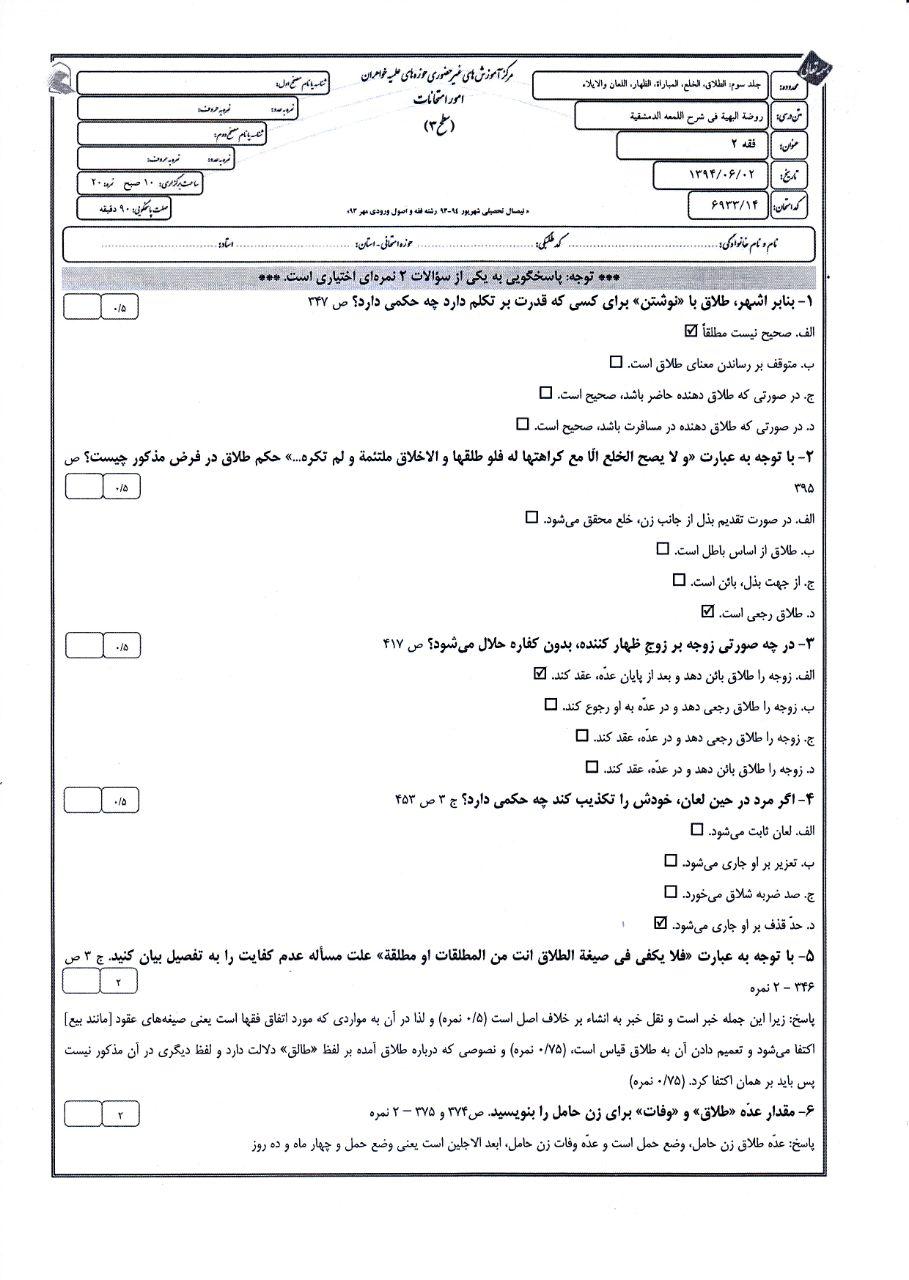 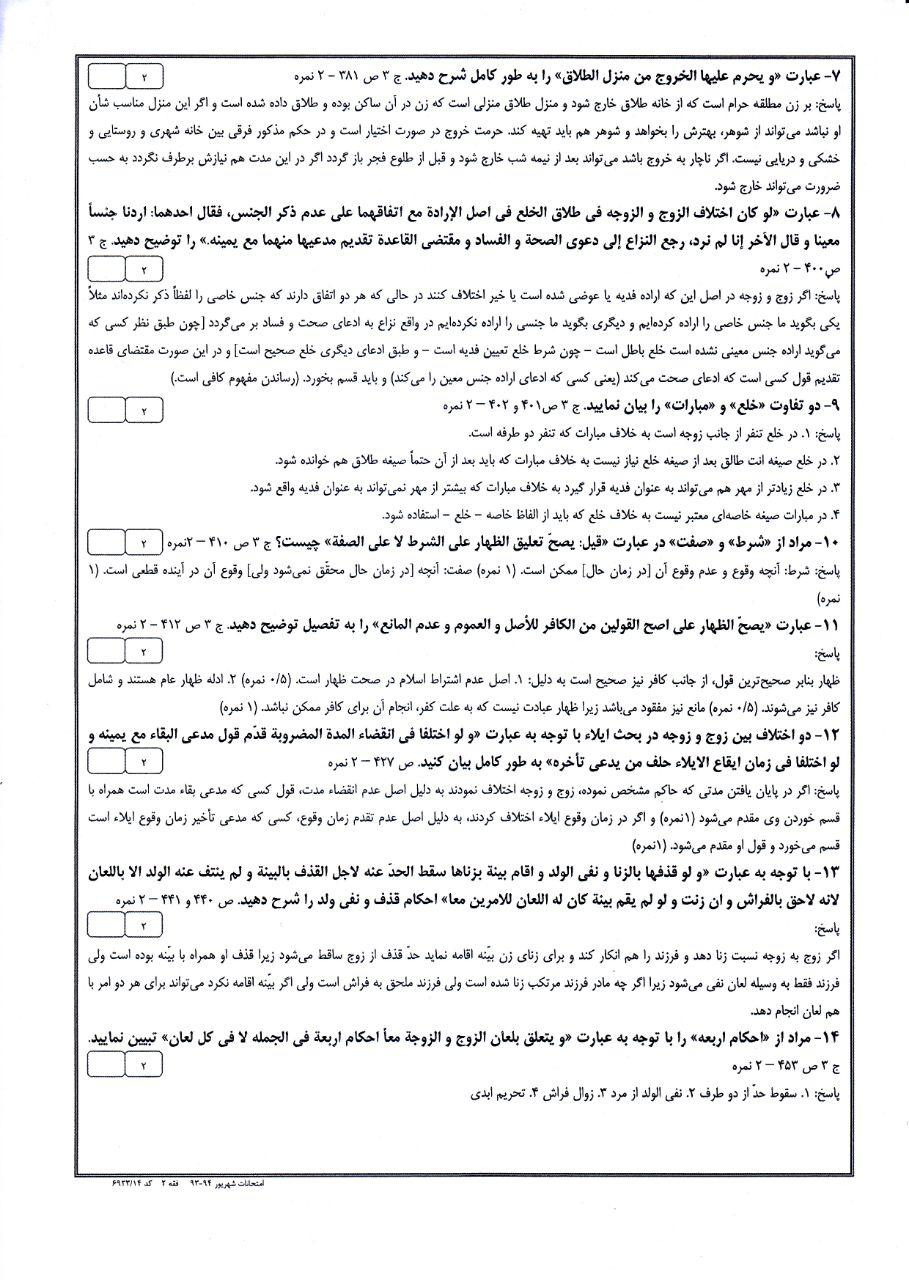 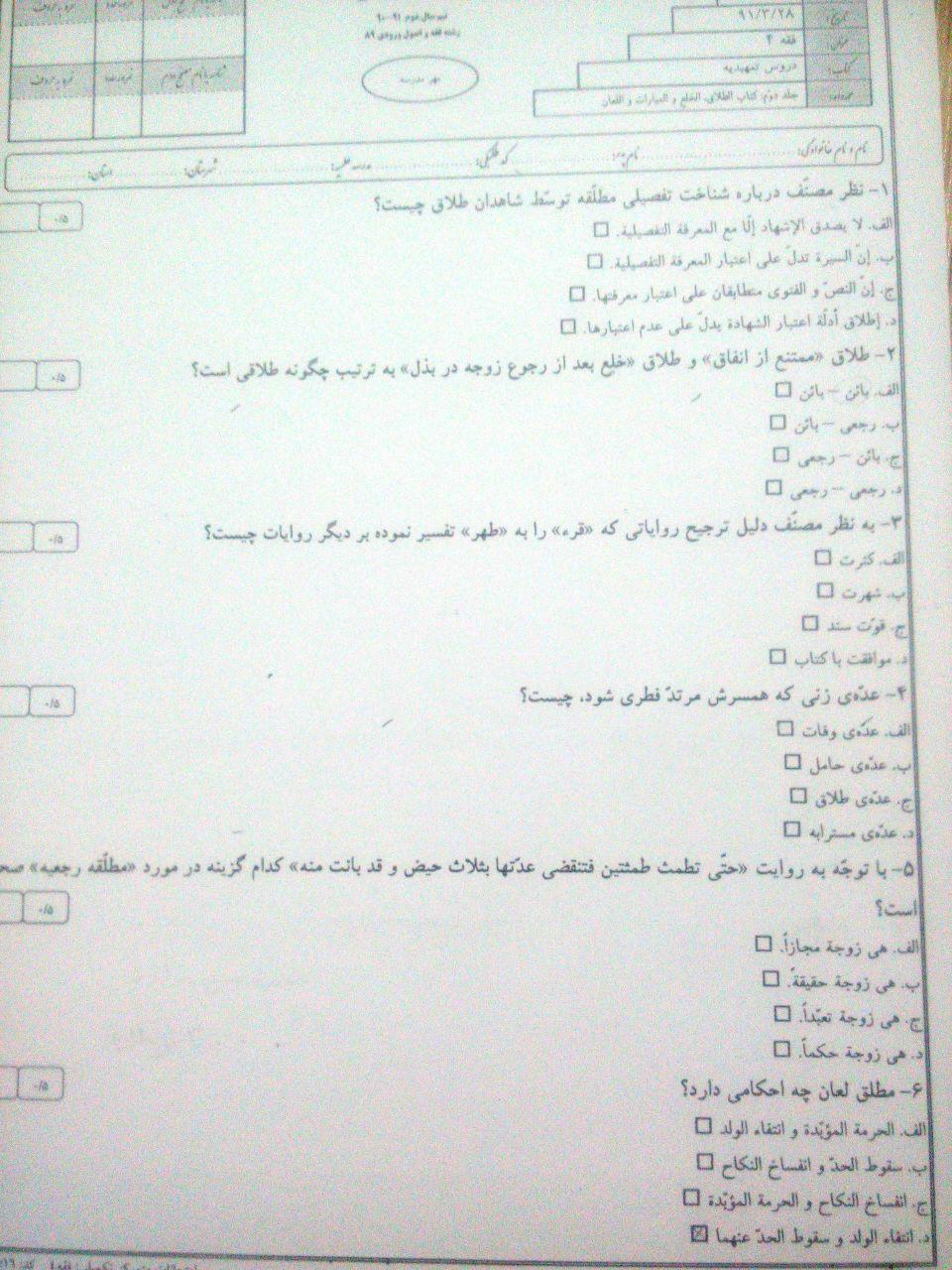 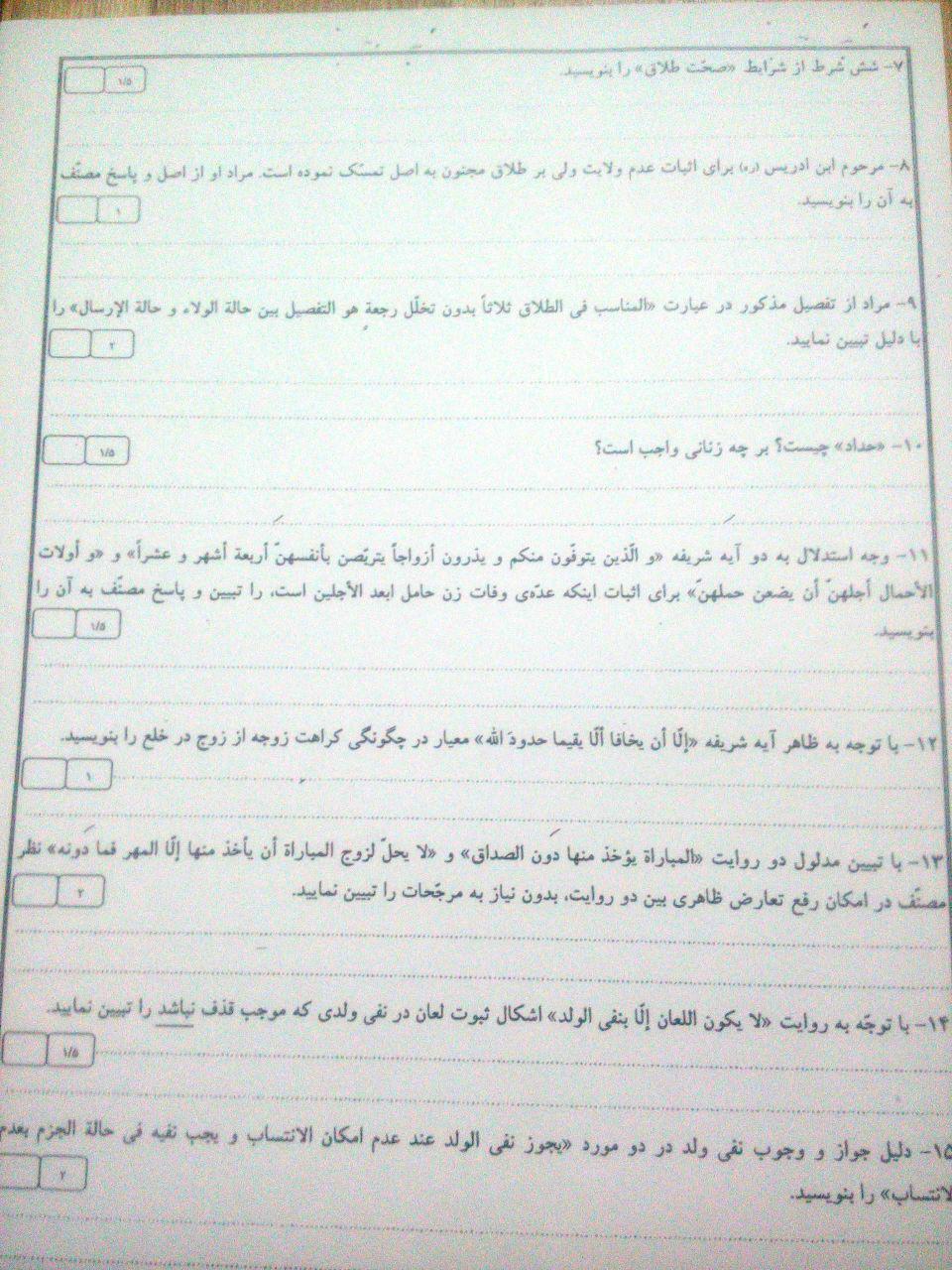 